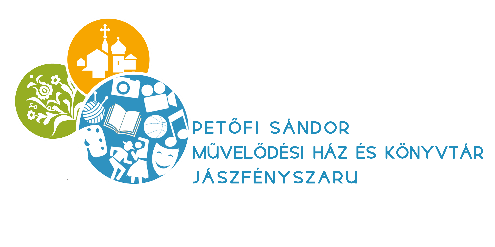 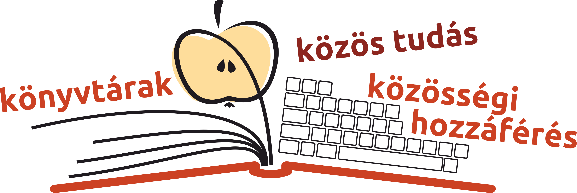 FELHÍVÁSAz Országos Könyvtári Napok keretében aPetőfi Sándor Művelődési Ház és Könyvtár és aIV. Béla Katolikus Általános és Alapfokú Művészeti Iskola könyvtárával közösenOLVASÁSI KIHÍVÁSThirdet értékes nyereményekért2  korcsoport részérekorcsoport: 3-5. évfolyamkorcsoport: 6-8. évfolyamFeladat:a 2018/2019-as tanév végére3 könyv elolvasása + 3 feladatlap kitöltése3 turnusban                                                         ELSŐ TURNUS  - ŐSZI.korcsoport  elolvasandó könyv                    Erich Kastner: Emil és detektívek        II. korcsoport elolvasandó könyv          J. K. Rowling: Harry Potter és bölcsek köveA feladatlapot 2018. október 2- től lehet átvenni a városi és az iskolai könyvtárban.Feladatlap leadásának határideje:2018. november 30. péntekJó olvasást kívánnak a könyvtárosok!